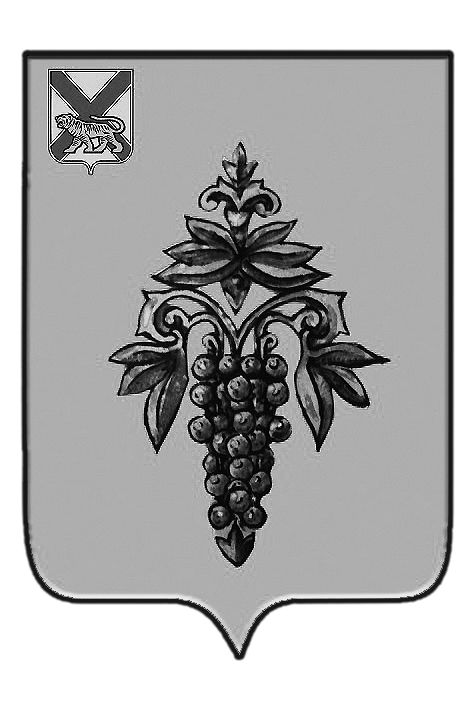 ДУМА ЧУГУЕВСКОГО МУНИЦИПАЛЬНОГО РАЙОНА Р  Е  Ш  Е  Н  И  Е	Дума Чугуевского муниципального районаРЕШИЛА:	1. Принять решение Думы Чугуевского муниципального района «Об установлении дополнительных оснований признания безнадежными к взысканию и списания недоимки и задолженности по пеням и штрафам по местным налогам»	2. Направить указанное решение главе Чугуевского муниципального района для подписания и опубликования.	3. Настоящее решение вступает в силу со дня принятия.ДУМА ЧУГУЕВСКОГО МУНИЦИПАЛЬНОГО РАЙОНА Р  Е  Ш  Е  Н  И  ЕПринято Думой Чугуевского муниципального района«14» декабря 2012 годаСтатья 1. В соответствии с пунктом 3 статьи 59 Налогового кодекса Российской Федерации, на основании приказа Федеральной налоговой службы Российской Федерации от 19 августа 2010 года № ЯК-7-8/393@ «Об утверждении Порядка списания недоимки и задолженности по пеням, штрафам и процентам, признанных безнадежными к взысканию и Перечня документов, подтверждающих обстоятельства признания безнадежными к взысканию недоимки, задолженности по пеням, штрафам и процентам»:1. Установить, что кроме случаев, установленных приказом Федеральной налоговой службы Российской Федерации от 19 августа 2010 года № ЯК-7-8/393@ «Об утверждении Порядка списания недоимки и задолженности по пеням, штрафам и процентам, признанным безнадежными к взысканию и Перечня документов, подтверждающих обстоятельства признания безнадежными к взысканию недоимки, задолженности по пеням, штрафам и процентам», также признаются безнадежными к взысканию и списываются недоимка и задолженность по пеням и штрафам по местным налогам в следующих случаях:а) смерти физического лица, в случае не наследования имущества по истечении одного года на основании следующих документов:копии свидетельства о смерти физического лица или копии судебного решения об объявлении физического лица умершим, заверенной гербовой печатью, а также на основании сведений о факте смерти полученных от органов, указанных в п. 3 статьи 85 Налогового кодекса Российской Федерации;справки налогового органа по месту жительства физического лица о суммах недоимки и задолженности по пеням, штрафам и процентам, подлежащей списанию;б) невозможности принудительного взыскания задолженности по земельному налогу и налогу на имущество физических лиц по исполнительным листам по основаниям, предусмотренным пунктами 3, 4 части 1 статьи 46 Федерального закона от 02 октября 2007 года № 229-ФЗ «Об исполнительном производстве» на основании следующих документов:копии постановления судебного пристава-исполнителя об окончании исполнительного производства по основаниям, предусмотренным пунктами 3, 4 части 1 статьи 46 Федерального закона от 02 октября  2007 года № 229-ФЗ «Об исполнительном производстве»;справки налогового органа по месту жительства физического лица о суммах недоимки и задолженности по пеням, штрафам и процентам, подлежащей списанию;в) задолженность с истекшим сроком для ее взыскания на основании следующих документов:справки налогового органа по месту жительства физического лица о суммах недоимки и задолженности по пеням и штрафам;справки, подтверждающей истечение срока для взыскания задолженности;выписки из лицевого счета на дату возникновения задолженности.Статья 2. Рекомендовать Межрайонной инспекции Федеральной налоговой службы № 4 по Приморскому краю направлять в финансовое управление администрации Чугуевского муниципального района ежеквартально, не позднее 20 числа, следующего за истекшим кварталом, сведения о списании безнадежных к взысканию недоимки и задолженности по пеням и штрафам по местным налогам по форме согласно приложению к настоящему решению.Статья 3. Настоящее решение вступает в силу со дня его опубликования.Статья 4.Контроль за исполнением настоящего решения возложить на постоянную комиссию Думы Чугуевского муниципального района по бюджету, налогам и финансам.«18» декабря 2012 г.№ 275 – НПАПриложениек решениюДумы Чугуевскогомуниципального районаот «18» декабря 2012 года № 275 – НПА Сведения о списании безнадежных к взысканию недоимки и задолженности по пеням и штрафам по местным налогам(тыс.рублей)От 14.12.2012г. № 275Об установлении дополнительных оснований признания безнадежными к взысканию и списания недоимки и задолженности по пеням и штрафам по местным налогам Об установлении дополнительных оснований признания безнадежными к взысканию и списания недоимки и задолженности по пеням и штрафам по местным налогам Председатель ДумыЧугуевского муниципального района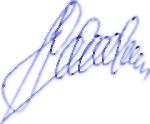 П.И.ФедоренкоОб установлении дополнительных оснований признания безнадежными к взысканию и списания недоимки и задолженности по пеням и штрафам по местным налогам Глава Чугуевского муниципального района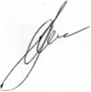 А.А.Баскаков N  
п/п    Наименование   
 организации или  
Ф.И.О. физического
       лица       НедоимкаЗадолженность
  по пеням   Задолженность
 по штрафам  Всего1.  Организации:      1.1.1.2.Итого по         
организациям     2.  Индивидуальные    
предприниматели:  2.1.2.2.Итого по         
индивидуальным   
предпринимателям:3.  Физические лица,  
не являющиеся     
индивидуальными   
предпринимателями: